 ISTITUTO COMPRENSIVO STATALE 	“G. SANTINI”Via Valmarana, 33 	35027  -  NOVENTA PADOVANA	(PD)CODICE FISCALE :  80020960284 – Codice univoco ufficio UFK0MWTel. 049-625160  - Fax  049-8936652e-mail : pdic84700v@istruzione.it -  P.E.C: pdic84700v@pec.istruzione.itSITO WEB www.icsantini.gov.it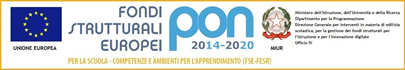 Scuola Primaria   □  Frank                                                                                                                                                                                                       Scuola Secondaria di I grado  □  SantiniSCHEMA PER LA PROGRAMMAZIONE  DISCIPLINARE CURRICOLAREPARTE ADOCENTE: __________________DISCIPLINA:   _________________  CLASSE:  _____________  ANNO SCOLASTICO:___________PRESENTAZIONE DELLA CLASSECOMPOSIZIONE DELLA CLASSECOMPOSIZIONE DELLA CLASSECOMPOSIZIONE DELLA CLASSECOMPOSIZIONE DELLA CLASSECOMPOSIZIONE DELLA CLASSECOMPOSIZIONE DELLA CLASSEAlunni iscrittin.  di cui ripetentin. Alunni BES ( svantaggio)n. di cui femminen.  Alunni BES (L.104)n. Alunni stranieri n. di cui maschin.Alunni BES (DSA)n.Alunni Talentn.COMPORTAMENTO DELLA CLASSECOMPORTAMENTO DELLA CLASSECOMPORTAMENTO DELLA CLASSECOMPORTAMENTO DELLA CLASSECOMPORTAMENTO DELLA CLASSECOMPORTAMENTO DELLA CLASSECOMPORTAMENTO DELLA CLASSECOMPORTAMENTO DELLA CLASSEDisciplinatoAttentoPartecipeMotivato IndisciplinatoDistrattoPassivoDemotivato Eventuali altre osservazioni sul comportamento e la frequenzaEventuali altre osservazioni sul comportamento e la frequenzaEventuali altre osservazioni sul comportamento e la frequenzaEventuali altre osservazioni sul comportamento e la frequenzaEventuali altre osservazioni sul comportamento e la frequenzaEventuali altre osservazioni sul comportamento e la frequenzaEventuali altre osservazioni sul comportamento e la frequenzaEventuali altre osservazioni sul comportamento e la frequenzaRAPPORTI INTERPERSONALI RAPPORTI INTERPERSONALI RAPPORTI INTERPERSONALI RAPPORTI INTERPERSONALI RAPPORTI INTERPERSONALI RAPPORTI INTERPERSONALI RAPPORTI INTERPERSONALI Disponibilità alla collaborazioneAltaMediaBassaRispetto delle regoleAltoMedioBassoAutocontrollo AltoMedioBasso……..Eventuali altre osservazioni sul clima relazionale Eventuali altre osservazioni sul clima relazionale Eventuali altre osservazioni sul clima relazionale Eventuali altre osservazioni sul clima relazionale Eventuali altre osservazioni sul clima relazionale Eventuali altre osservazioni sul clima relazionale Eventuali altre osservazioni sul clima relazionale IMPEGNO IMPEGNO IMPEGNO IMPEGNO IMPEGNO IMPEGNO NotevoleSoddisfacente AccettabileDiscontinuoDeboleNulloEventuali altre osservazioni sull’impegno in classe e a casaEventuali altre osservazioni sull’impegno in classe e a casaEventuali altre osservazioni sull’impegno in classe e a casaEventuali altre osservazioni sull’impegno in classe e a casaEventuali altre osservazioni sull’impegno in classe e a casaEventuali altre osservazioni sull’impegno in classe e a casaPARTECIPAZIONE AL DIALOGO EDUCATIVO PARTECIPAZIONE AL DIALOGO EDUCATIVO PARTECIPAZIONE AL DIALOGO EDUCATIVO PARTECIPAZIONE AL DIALOGO EDUCATIVO PARTECIPAZIONE AL DIALOGO EDUCATIVO PARTECIPAZIONE AL DIALOGO EDUCATIVO PARTECIPAZIONE AL DIALOGO EDUCATIVO PARTECIPAZIONE AL DIALOGO EDUCATIVO CostruttivaAttivaRecettivaContinuaDiscontinuaDispersivaOpportunisticaDi disturboEventuali osservazioni sull’interesse, la partecipazione alle attivitàEventuali osservazioni sull’interesse, la partecipazione alle attivitàEventuali osservazioni sull’interesse, la partecipazione alle attivitàEventuali osservazioni sull’interesse, la partecipazione alle attivitàEventuali osservazioni sull’interesse, la partecipazione alle attivitàEventuali osservazioni sull’interesse, la partecipazione alle attivitàEventuali osservazioni sull’interesse, la partecipazione alle attivitàEventuali osservazioni sull’interesse, la partecipazione alle attivitàPROFILO   INIZIALE DELLA CLASSE IN AMBITO DIDATTICO (tenendo conto delle prove d’ingresso e di altre osservazioni effettuate nel 1° periodo, utilizzo del Report classe per cl. II e III) PROFILO   INIZIALE DELLA CLASSE IN AMBITO DIDATTICO (tenendo conto delle prove d’ingresso e di altre osservazioni effettuate nel 1° periodo, utilizzo del Report classe per cl. II e III) PROFILO   INIZIALE DELLA CLASSE IN AMBITO DIDATTICO (tenendo conto delle prove d’ingresso e di altre osservazioni effettuate nel 1° periodo, utilizzo del Report classe per cl. II e III) Fascia alta Alunni dotati di buone capacità di attenzione, ascolto, comprensione ed espressione e che mostrano interesse e impegno costanti, possesso soddisfacente dei prerequisiti disciplinari e delle abilità strumentali necessarie:…………………………………………………………………………..n. Fascia medio-altaAlunni dotati discrete capacità di attenzione e di comprensione, che mostrano interesse e impegno abbastanza costanti, adeguato possesso delle conoscenze di base e strumentali:………………………………………………..n. Fascia mediaAlunni con accettabili capacità di comprensione e produzione, ma con qualche difficoltà di attenzione e concentrazione, che mostrano impegno un po’ discontinuo e possesso accettabile delle abilità strumentali e dei prerequisiti basilari:………………………………………………………………………………………….n.Fascia bassaAlunni con lacune nella preparazione di base, scarsa autonomia operativa, carenze logiche e/o espressive, che presentano difficoltà di attenzione, concentrazione e apprendimento, quindi necessitano di interventi individualizzati o di lavoro di recupero in piccolo gruppon.Fascia molto bassa(necessaria?)……………?7 PERSONALIZZAZIONE DELL’INSEGNAMENTO7 PERSONALIZZAZIONE DELL’INSEGNAMENTO7 PERSONALIZZAZIONE DELL’INSEGNAMENTOCOGNOME E NOMECAUSE PRESUMIBILI *INTERVENTI PREVISTI *** LEGENDA CAUSE PRESUMIBILIRitmi di apprendimento lentiDifficoltà linguistiche (stranieri)Disturbi comportamentaliBES L.104BES DSABES svantaggioAlunno con Alto PotenzialeDifficoltà nei processi logico-analiticiGravi lacune nelle preparazione di baseSvantaggio socio-culturaleScarsa motivazione allo studioSituazione familiare problematicaDifficoltà di relazioneMotivi di saluteRitmi di apprendimento particolarmente rapidiAltro* LEGENDA CAUSE PRESUMIBILIRitmi di apprendimento lentiDifficoltà linguistiche (stranieri)Disturbi comportamentaliBES L.104BES DSABES svantaggioAlunno con Alto PotenzialeDifficoltà nei processi logico-analiticiGravi lacune nelle preparazione di baseSvantaggio socio-culturaleScarsa motivazione allo studioSituazione familiare problematicaDifficoltà di relazioneMotivi di saluteRitmi di apprendimento particolarmente rapidiAltro* LEGENDA CAUSE PRESUMIBILIRitmi di apprendimento lentiDifficoltà linguistiche (stranieri)Disturbi comportamentaliBES L.104BES DSABES svantaggioAlunno con Alto PotenzialeDifficoltà nei processi logico-analiticiGravi lacune nelle preparazione di baseSvantaggio socio-culturaleScarsa motivazione allo studioSituazione familiare problematicaDifficoltà di relazioneMotivi di saluteRitmi di apprendimento particolarmente rapidiAltro**LEGENDA  INTERVENTI PREVISTIVedi PEI/PDP o altri piani personalizzatiAttività cooperativa a coppie e in piccoli gruppiPartecipazione ad attività di recuperoPartecipazione ad attività di approfondimentoAttività laboratorialiAltro**LEGENDA  INTERVENTI PREVISTIVedi PEI/PDP o altri piani personalizzatiAttività cooperativa a coppie e in piccoli gruppiPartecipazione ad attività di recuperoPartecipazione ad attività di approfondimentoAttività laboratorialiAltro**LEGENDA  INTERVENTI PREVISTIVedi PEI/PDP o altri piani personalizzatiAttività cooperativa a coppie e in piccoli gruppiPartecipazione ad attività di recuperoPartecipazione ad attività di approfondimentoAttività laboratorialiAltroEventuali osservazioniEventuali osservazioniEventuali osservazioni